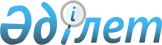 о внесении изменений в решение районного маслихата от 11 декабря 2013 года № 361-V "Об установлении перечня памятных дат и праздничных дней, кратности оказания социальной помощи и установление размера социальной помощи для отдельно взятой категории получателей"
					
			Утративший силу
			
			
		
					Решение маслихата Курмангазинского района Атырауской области от 17 апреля 2015 года № 409-V. Зарегистрировано Департаментом юстиции Атырауской области 21 апреля 2015 года № 3185. Утратило силу решением маслихата Курмангазинского района Атырауской области от 22. июня 2015 года № 432-V

      Сноска. Утратило силу решением маслихата Курмангазинского района Атырауской области от 22.06.2015 № 432-V.



      В соотвествии со статьей 6 Закона Республики Казахстан от 23 января 2001 года "О местном государственном управлении и самоуправлении в Республике Казахстан", статьями 21 и 39 Закона Республики Казахстан от 24 марта 1998 года "О нормативных правовых актах" и на основании постановления районного акимата от 15 апреля 2015 года № 182 районный маслихат РЕШИЛ:



      1. Внести в решение в решение районного маслихата от 11 декабря 2013 года № 361-V "Об установлении перечня памятных дат и праздничных дней, кратности оказания социальной помощи и установление размера социальной помощи для отдельно взятой категории получателей" (зарегистрированное в реестре государственной регистрации нормативных правовых актов за № 2814, опубликованное в районной газете "Серпер" 16 января 2014 года) следующие изменения:

      в приложении 2:



      в строке 1 цифры "100 000" заменить цифрами "200 000";



      в строке 2 цифры "5 000" заменить цифрами "25 000".



      2. Контроль за исполнением решения возложить на постоянную комиссию (председатель Ш. Жалелов) районного маслихата по вопросам социальной сферы, молодежной политики, законодательства и права.

      3. 

Настоящее решение вступает в силу со дня государственной регистрации в органах юстиции, вводится в действие по истечении десяти календарных дней после дня его первого официального опубликования.



      4. Настоящее решение сохраняет действие с 1 января 2015 года до 31 декабря 2015 года.      Председатель ХХХVІІ сессии

      районного маслихата                        С. Калиев      Секретарь районного маслихата              Р. Сұлтанияев
					© 2012. РГП на ПХВ «Институт законодательства и правовой информации Республики Казахстан» Министерства юстиции Республики Казахстан
				